REQUERIMENTO Nº 380/2020Requer Voto de Pesar pelo falecimento do Sr. José Antenor Padoveze, ocorrido recentemente. Senhor Presidente, Nos termos do Art. 102, Inciso IV, do Regimento Interno desta Casa de Leis, requeiro a Vossa Excelência que se digne a registrar nos Anais desta Casa de Leis voto de profundo pesar pelo falecimento do Sr. José Antenor Padoveze, no último dia 12 de setembro. Requeiro, ainda, que desta manifestação seja dada ciência aos seus familiares, encaminhando cópia do presente aos familiares.Justificativa:Tinha 76 anos, vindo a falecer no dia 12 de setembro do corrente. Era casado com Lígia Belini Padoveze. Deixa inconsoláveis os filhos Luzia e Miguel, além de familiares e muitos amigos.Benquisto por todos os familiares e amigos, seu passamento causou grande consternação e saudades; todavia, sua memória há de ser cultuada por todos que em vida o amaram.Que Deus esteja presente nesse momento de separação e dor, para lhes dar força e consolo.É, pois, este o Voto, através da Câmara de Vereadores, em homenagem póstuma e em sinal de solidariedade.Plenário “Dr. Tancredo Neves”, em 14 de setembro de 2.020.Gustavo Bagnoli-vereador-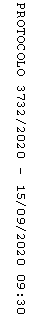 